§4864.  BondsBeginning in fiscal year 2010-11, pursuant to its authority under this chapter, the authority may issue revenue bonds from time to time, to be known as Maine Energy, Housing and Economic Recovery Fund revenue bonds, to carry out the purposes of the program. Notwithstanding any other provision of law, the authority may have in the aggregate principal amount outstanding at any one time Maine Energy, Housing and Economic Recovery Fund revenue bonds up to but not exceeding $200,000,000, excluding refunding bonds.  The authority may issue in any fiscal year revenue bonds under this subchapter in an amount of $30,000,000 or more, as determined appropriate by the authority for the purposes of the program.  [PL 2009, c. 372, Pt. E, §1 (NEW).]SECTION HISTORYPL 2009, c. 372, Pt. E, §1 (NEW). The State of Maine claims a copyright in its codified statutes. If you intend to republish this material, we require that you include the following disclaimer in your publication:All copyrights and other rights to statutory text are reserved by the State of Maine. The text included in this publication reflects changes made through the First Regular and First Special Session of the 131st Maine Legislature and is current through November 1. 2023
                    . The text is subject to change without notice. It is a version that has not been officially certified by the Secretary of State. Refer to the Maine Revised Statutes Annotated and supplements for certified text.
                The Office of the Revisor of Statutes also requests that you send us one copy of any statutory publication you may produce. Our goal is not to restrict publishing activity, but to keep track of who is publishing what, to identify any needless duplication and to preserve the State's copyright rights.PLEASE NOTE: The Revisor's Office cannot perform research for or provide legal advice or interpretation of Maine law to the public. If you need legal assistance, please contact a qualified attorney.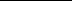 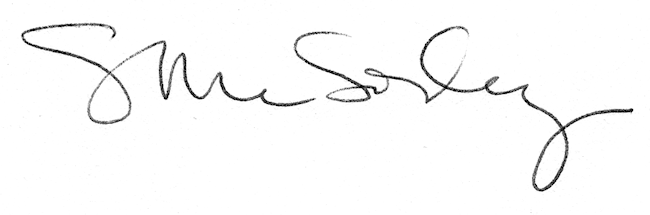 